2.5.   На рисунке представлена часть электрической схемы, для которой известны только некоторые параметры:  Ом,   Ом, а источники имеют одинаковые внутренние сопротивления. 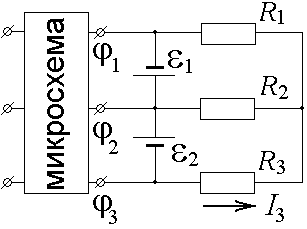 Потенциалы В, В, а сила тока через сопротивление  равна А.Чему равна сила тока через сопротивление ?а) 0,5 А         б) 1,0 А           в) 1,5 А         г) нельзя рассчитать, т.к. не хватает данных2.6.   Из медной проволоки сделали замкнутый контур и поместили его в однородное магнитное поле так, что линии индукции поля перпендикулярны плоскости, в которой лежит контур. Выберите правильное направление сил, действующих на контур, когда величину индукции магнитного поля начинают медленно увеличивать.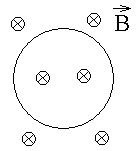 а)    б)     в)    г) 2.7.   Электрический заряд q распределен равномерно внутри параллелепипеда квадратного сечения b1b1 и высотой h. Ребро квадратного сечения увеличили до b2 = 2b1, оставив высоту без изменения, и заряд равномерно распределился по новому объему. Во сколько раз уменьшился поток вектора напряженности электрического поля сквозь поверхность параллелепипеда с квадратным сечением b1b1.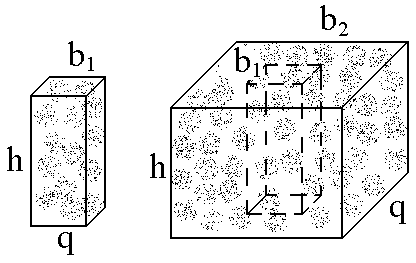 1) в 2 раза    2) в 4 раза        3) в 8 раз      4) не изменился2.8.   На двух рисунках представлены амплитудно-частотные характеристики (АЧХ) разных величин в колебательном контуре, состоящем из конденсатора с емкостью С, катушки с индуктивностью L и резистора с сопротивлением R. Рисунки I  и  II могут соответствовать АЧХ следующих величин: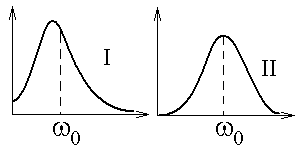 а) I - ток  в катушке; II- напряжение на конденсаторе;б) I - заряд на конденсаторе; II- напряжение на конденсаторе;в) I - напряжение на конденсаторе; II- ток через конденсатор;2.9.   Два однородных цилиндра из одинакового материала подключены параллельно к источнику постоянного напряжения. Что можно сказать о соотношении между величинами напряженностей электрического поля в цилиндре А и в цилиндре В?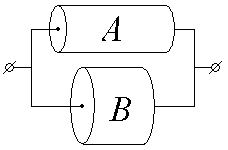 а)    б)     в) 